[NN notes: source = https://help.webex.com/en-us/article/8dmbcr/What's-New-in-Webex-Suite#reference-template_7a90180c-6953-4383-b932-84daf068fbc8 and post date = unspecified / unknown]1. Customize your navigation menu–Windows and MacReorganize what you see in the navigation menu and get to the content you care about quicker. Move less used items to the More menu for a cleaner look. The app remembers your preferences whenever you reopen the app.Your default tabs (such as Messaging, Meetings, or Calling) are fixed in place.2. Direct access to Vidcast in Webex App–WindowsWe've added Vidcast to the first column in the app, access your Vidcast account directly. share your video messages with your team directly from Webex App.You can also create video messages from the message compose area, click Record a Vidcast.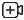 